Пояснительная записка.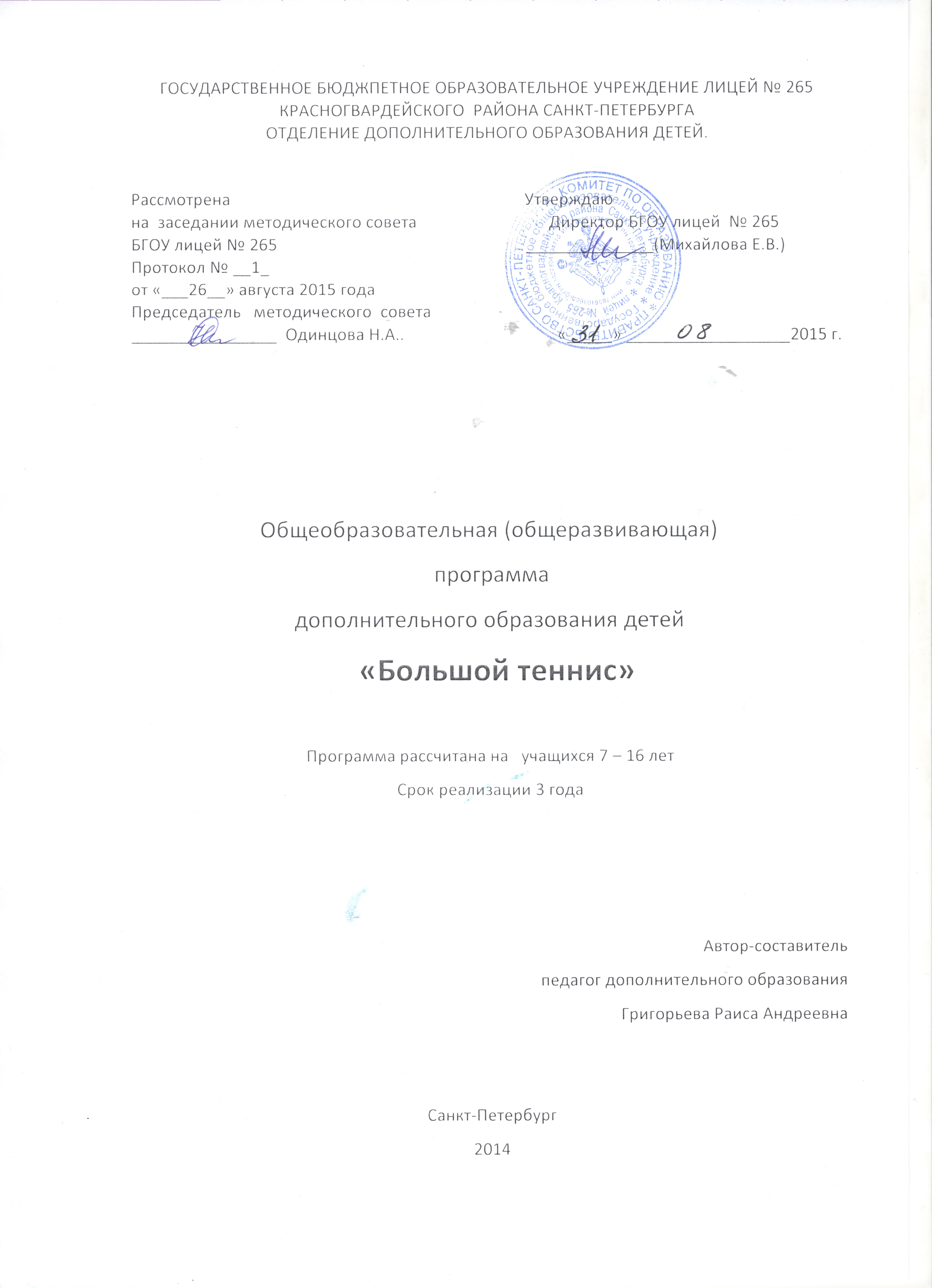 	Работа объединения «Большой теннис» проводится на основе представляемой программы физкультурно-спортивной направленности.  Тренировочный процесс предусматривает постепенное повышение тренировочных и соревновательных нагрузок, решающих задачи, связанные с укреплением здоровья занимающихся, развития специальных физических качеств, освоением сложных технических действий, привития любви к спортивному состязанию и повышенного интереса к занятиям теннисом.Новизна образовательной программы заключается в том, что она ориентирована не на достижение высоких спортивных достижений, как ориентированы образовательные программы спортивных школ, а на социализацию занимающихся через занятия большим теннисом.	Популярность большого тенниса в нашей стране повышается, сейчас модно и престижно быть красивым, ловким и умным, а следовательно, владеющий техникой игры ребенок может проявить себя и утвердиться среди ровесников и быть успешным.	Значимость занятий заключается в том, что ребенок социализируется в группе сверстников, учится контролировать свои эмоции, дисциплинируется, укрепляет здоровье, развивает ловкость и выносливость.		Образовательная программа «Большой теннис» представляет собой три последовательных курса с постепенным усложнением и углублением содержания. Первый курс – спортивно-оздоровительный этап продолжительностью 1 год. За время обучения занимающиеся овладевают общими навыками. Программа второго года обучения расширяет первоначальные знания о физкультурно-спортивной подготовке, охватывая новые разделы курса, в которых занимающиеся осваивают новые виды ударов и тактику игры. За время третьего года обучения занимающиеся усовершенствуют технику игры в большой теннис, т.е. их знания и умение приобретают более устойчивый уровень.Цель: привлечение детей к систематическим занятиям оздоровительными физическими упражнениями; укрепление здоровья; овладение основными техническими приемами тенниса. Задачи:	Обучающие:Обучить техническим приемам большого тенниса.Способствовать умению играть в спортивную игру.Сформировать знания правил игры.Развивающие:Способствовать развитию физических качеств (быстрота реакции, быстрота одиночного действия, ловкости, выносливости, гибкости и силы)  посредством физических упражнений.Способствовать развитию в активности и самоутверждении.Воспитательные:Воспитание личностных качеств человека: целеустремленность, дисциплинированность, честность, самообладание, самостоятельность и др. Приобщение к здоровому образу жизни.Адресность, срок реализации Образовательная программа «Большой теннис» предназначена для детей 7-16 лет. Срок реализации образовательной программы три года  по 144 часа в год. Всего 432 часа. Набор осуществляется в сентябре-октябре, критерий набора: желание заниматься, отсутствие медицинских противопоказаний.Формы и режим занятий.Основные формы организации спортивных занятий обучающихся: групповаяпо звеньяминдивидуальная - групповаяРежим занятий: два занятия в неделю по 2 часа.Методы, в основе которых лежит способ организации занятия:Словесный (устное изложение и объяснение темы занятия)Наглядный (показ практических приемов педагогом)Практический (проработка движения с каждым ребенком)Ожидаемые результаты.1 год обучениявыполнение нормативов ОФП согласно возрастной группе по общей физической подготовке, технической и тактической подготовке умение выполнить технику двигательного действия приобретение первичных тактических приемовприобретение теоретических знаний2 год обучениявыполнение нормативов ОФП согласно возрастной группе по общей физической подготовке, технической и тактической подготовке совершенствование умения выполнять технику двигательного действия усвоение тактических навыков и умений3 год обучениявыполнение нормативов ОФП согласно возрастной группе по общей физической подготовке, технической и тактической подготовке достижение высокой стабильности и рациональной вариативности двигательных навыков владение техникой игры в соревновательных условияхсовершенствование тактических навыков и уменийЗнание правил игры. Владение техническими приемами: подставки, подкрутки, подрезки и др. Знания тактических комбинаций нападения и защиты. Знания самоконтроля и восстановительных мероприятий. Воспитание целеустремленности, настойчивости,  дисциплинированности и чувства товарищества. Развитие быстроты реакции, игровой выносливости, быстроты одиночного действия, координационных способностей – конечный результат реализации программы.Контроль и оценка умений и навыков	Контрольные занятия и игры. Внутрисекционные соревнования. Товарищеские встречи.Учебно-тематический план. Содержание изучаемого курса.Методическое обеспечение программыдополнительного образования детейОбразовательная программа включает в себя разделы, освещающие физическую, техническую и тактическую деятельность занимающихся. Каждое тренировочное занятие состоит из трех частей: подготовительной, основной и заключительной. Поэтому при планировании тренировочных занятий учитываются:объем и интенсивность тренировочной нагрузкикоординационная сложностьнепрерывность тренировочного процесса      -    возрастные особенности занимающихся.Для реализации программы необходимы спортивный зал, ракетки, мячи, скакалки.Разработки занятий, программы тестирования физической подготовки, программа оценки технической подготовки.Список литературы для детей.Майданский П. Обучение юных искусству тенниса. Изд. «Физкультура и спорт», М.: 2005. Конева Е.В. Спортивные игры: правила, тактика, техника / Серия «Высшее профессиональное образование». – Ростов н/Д.: Изд-во «Феникс», 2004. – 448 с.Макинрой, Патрик, Бодо, Питер. Теннис для «чайников»: Пер. с англ. – М.: Издательский дом «Вильямс», 2007. – 288 сю.6 ил.- парал. Тит. АнгСписок литературы для педагогаГогуно Е.Н., Б.И. Марьянов. Психология физического воспитания и спорта: Учеб. для студ. высш. пед. учеб. Заведений. – М.: Издательский центр «Академия», 2002. – 288 с.Киселев Ю. Победи! Размышления и советы психолога спорта. – М.: СпортАкадемПресс, 2002. – 328 с.Спортивные игры: Техника, тактика, методика обучения: Учеб. для студ. высш. пед. учеб. заведений / Ю.Д. Железняк, Ю.М. Поротов, В.П. Савин, А.В. Лексаков; под ред. Ю.Д. Поротова. – М.: Издательский центр «Академия», 2002. – 520 с.Л.В. Былеева, И.М. Коротоков, Р.В. Климова, Е.В. Кузьмичёва. Подвижные игры. Практический материал: Учебное пособие для студентов вузов и ссузов физической культуры. – М.: СпортАкадемПресс, 2002. – 279 с.Под общей редакцией доктора пед. наук Е.В. Коневой. Спортивные игры: правила, тактика, техника / Серия «Высшее профессиональное образование». – Ростов н/Д.: Изд-во «Феникс», 2004. – 448 с.Сидоренко С.П., С.Л. Сыров. Теннис. Силовая подготовка. Лениздат, 2005 Холодов Ж.К., Кузнецов В.С. Теория и методика физического воспитания и спорта: Учеб. для студ. высш. пед. учеб. Заведений. 2-е изд., испр. и доп. – М.: Издательский центр «Академия», 2003. – 480 с. Якимов А.М. Основы тренерского мастерства. Учебно-методическое пособие. – М.: Терра-Спорт, 2003 – 176 с.Список использованной  литературы Большой теннис / автю-сост. И.Кремнев. - Ростов н/Д: Феникс, СПб: ООО Издательство «Северо-Запад», 2007. – 182 с.: с ил._(Современный спорт)Климович, Л.С. 100 уроков тенниса / предисловие – А.Метревели. – М.: АСТ: Астрель; Владимир: ВКТ, 2009. – 218 с.Сергеев Г.В. Теннис: Учебное пособие. 2-е изд., стереотип.-М.:МГИУ, 2007.-72 с.Сидоренко С.П., Сыров С.Л. Теннис. Силовая подготовка.-СПб:Лениздат, 2005.-128 с.Теннис. Примерная программа спортивной подготовки для детско-юношеских спортивных школ, специализированных детско-юношеских школ олимпийского резерва / под общ. Ред. Проф. В.А.Голенко, проф. А.П.Скородумовой. – М.: Советский спорт, 2009. – 137 с.Нормативные документы1.	Федеральный закон Российской Федерации от 29 декабря 2012 г. N 273-ФЗ "Об образовании в Российской Федерации"2.	Приказ Министерства образования и науки РФ от 29 августа 2013 г.№ 1008 г. Москва «Об утверждении Порядка организации и осуществления образовательной деятельности по дополнительным общеобразовательным программам»3.	Федеральная целевая программа «Развитие дополнительного образования детей в Российской Федерации до 2020 года»4.	Примерные требования к программам дополнительного образования детей.    Минобрнауки России, от 11.12.2006 № 06-18445.	Санитарно-эпидемиологические требования к условиям и организации обучения в общеобразовательных учреждениях. Санитарно-эпидемиологические правила и нормативы СанПиН 2.4.2.2821-10. Постановление от 29 декабря 2010 г. N 189.6.	Санитарно-эпидемиологические правила и нормативы СанПиН 2.4.4.3172-147.	Санитарно-эпидемиологические правила и нормативы СанПиН 2.4.4.3172-14  УТВЕРЖДЕНЫ постановлением Главного государственного санитарного врачаРоссийской Федерацииот 4 июля 2014 года N 418.	Стратегия развития системы образования СПб 2011-2020 гг.  («Петербургская Школа  2020»)9.	Национальная образовательная инициатива «Наша новая школа» (утверждена Президентом Российской Федерации)10.	 О Стратегии действий в интересах детей в Санкт-Петербурге на 2012-2017 годы. ПОСТАНОВЛЕНИЕ от 16 августа 2012 года N 864№ п/пВиды подготовкиЭтапы подготовкиЭтапы подготовкиЭтапы подготовкиЭтапы подготовкиЭтапы подготовкиЭтапы подготовкиЭтапы подготовкиЭтапы подготовкиЭтапы подготовки№ п/пВиды подготовкиСпортивно-оздоровительнаяСпортивно-оздоровительнаяСпортивно-оздоровительнаяНачальная подготовкаНачальная подготовкаНачальная подготовкаНачальная подготовкаНачальная подготовкаНачальная подготовка1 год обучения1 год обучения1 год обучения2-й год обучения2-й год обучения2-й год обучения3-й год3-й год3-й годвсеготеорияпрак-тикавсеготеорияпрак-тикавсеготеорияпрак-тикаКомплектование группыВводное занятие. Инструктаж по ОТ.42141211211Теоретические сведения.444444Физическая подготовка482464824640238Техническая подготовка681676816770169Тактическая подготовка8171211118117Контрольные занятия. Внутрисекционные игры.888888Итоговое занятие.211211211Итого:1441013414410134144101341-й год2-й год3-й год1.Вводное занятие. Инструктаж по ОТ.Теория: Охрана труда во время занятий в зале.ОТ при проведении подвижных игр. От при проведении соревнований. Практика: разминка, подвижные игрыТеория: Охрана труда во время занятий в зале.ОТ при проведении подвижных игр. От при проведении соревнований.Практика: разминка, подвижные игрыТеория: Охрана труда во время занятий в зале.ОТ при проведении подвижных игр. От при проведении соревнований.Практика: разминка, подвижные игры2.Теоретические сведения. Теория: Краткий обзор развития большого тенниса. Описание игры. Инструктаж по ОТ. Развитие игры среди школьников. Влияние занятий большим теннисом на организм детей.  Инвентарь для занятий, уход за ним.     Гигиена, врачебный контроль. Правила игры.Теория: Краткие сведения о строении и функциях организма человека. Влияние физических упражнений на организм. Предупреждение травм, оказание первой помощи.     Правила игры.Теория: Общие гигиенические требования к занимающимся большим теннисом. Режим дня, труда и отдыха. Организация и проведение соревнований. Гигиена, врачебный контроль, предупреждение травм, оказание первой медицинской помощи.1.Общая физическая подготовкаТеория: Понятие «физическая культура». Физическая культура как составная часть общей культуры. Объяснение и показ выполнения упражнений по ОФППрактика: прыжки со скакалкой;бег боком (перекрестными и приставными шагами);бег «змейкой» левым и правым боком вперед;бег «змейкой» перекрестными и приставными шагами;бег «змейкой» животом и спиной вперед между теннисными мячами;ходьба на носочках;ходьба на пяточках;упражнения на растягивание мышц.Специальные подготовительные упражнения:игра-упражнение «Поменяй мячи местами»;упражнение «Восьмерка»упражнение «Физический маятник».Тестирование физической подготовленности.Теория: Значение физической культуры  для укрепления здоровья, физического развития. Объяснение и показ выполнения упражнений по ОФППрактика:прыжки со скакалкой;прыжок «кенгуру»;бег в «рваном» ритме;бег спиной вперед;бег «змейкой» в обход лежщих в ряд теннисных мячей на расстоянии 40-50 см друг от друга;упражнения на растягивание мышц, упражнения на растягивание мышц. Специальные подготовительные упражнения:упражнение «Крутильный маятник»;упражнение «Ритм»;упражнение «Комар на спине»;Тестирование физической подготовленности.Теория: Спортивная тренировка как процесс совершенствования функций организма. Практика:прыжки со скакалкой;прыжок «кенгуру»;бег в «рваном» ритме;бег спиной вперед;бег «змейкой» в обход лежщих в ряд теннисных мячей на расстоянии 40-50 см друг от друга;упражнения на растягивание мышц, упражнения на растягивание мышц. Специальные подготовительные упражнения:упражнение «Перекинь мяч через сетку»;упражнение «Spin»;упражнение «Ротация»;теннисный армрестлинг. Тестирование физической подготовленности.2.Техническая подготовкаТеория: Общие сведения об основных технических приёмах игрыПрактика: Упражнения с теннисным мячомОбучение хватке ракеткиПодготовительные упражнения с мячом и ракеткойИсходные позиции для ударов справа, слева, с летаИмитационные упражнения для ударов справа, слева, с лета«Танец» теннисистаКонтрольное занятиеУпражнение «Встречный мяч» под удары справа, слева и с летаУпражнение у тренировочной стенки «ловить правой»Контрольное занятиеПлоские удары справа с отскокаПлоские удары слева с отскокаКонтрольное занятиеУдары с лета справаУдары слета слеваКонтрольное занятиеУдары над головойПодачаКонтрольное занятиеТеория: Значение технической подготовки. Общие сведения об основных технических приёмах игры в нападении. Общие сведения об основных технических приёмах игры в защитеПрактика: Упражнения с теннисным мячомОтработка исходных позиций для ударов справа, слева, с летаИмитационные упражнения для ударов справа, слева, с лета. Контрольное занятие.Отработка  ударов справа, слева и с лета.Упражнения у тренировочной стенки. Контрольное занятиеОтработка плоских ударов справа с отскокаПлоские удары слева с отскока.Крученые удары справа с отскокаКрученые удары слева с отскокаКрученые удары справа с отскокаКрученые удары слева с отскока. Резанные удары справаРезанные удары слеваКонтрольное занятиеТеория:  Владение техническими приёмами нападения - условие успешной игры в теннис. 2.     Владение техническими приёмами защиты - условие успешной игрыПрактика: Упражнения с теннисным мячомОтработка исходных позиций для ударов справа, слева, с летаИмитационные упражнения для ударов справа, слева, с лета.Контрольное занятие.Отработка  ударов справа, слева и с лета.Упражнения у тренировочной стенки. Контрольное занятиеОтработка плоских ударов справа с отскокаПлоские удары слева с отскокаОтработка крученых удары справа с отскокаКрученые удары слева с отскокаКрученые удары справа с отскокаКрученые удары слева с отскокаУкороченные удары справаУкороченные удары слеваКонтрольное занятие3.Тактическая подготовкаТеория: Общие сведения об основных тактических приёмах и  игры в нападении. Общие сведения об основных тактических приёмах игры в защите Практика: «Игра ошибок»Обучение игре со счетом  (1 партия)Правила одиночной и парной игрыТактические приемы.Контрольное занятиеТеория: Тактические действия в нападении (групповые и индивидуальные)  Тактические действия в защите (групповые и индивидуальные) Практика: Совершенствование тактики игры.«Игра ошибок»Игра со счетом.  Правила одиночной и парной игрыТактические приемы, практика судействаКонтрольное занятиеТеория:  Применение технических приёмов нападения в игре . Применение технических приёмов защиты в игре . Практика:Совершенствование тактики игры.«Игра ошибок»Игра со счетом.  Правила одиночной и парной игрыТактические приемы, практика судействаКонтрольное занятие4.Контрольные занятияПрактика: Контрольные занятия по сдаче нормативов. Контрольные игры. Практика: Контрольные занятия по сдаче нормативов. Контрольные игры. Внутрисекционные соревнования. Практика: Контрольные занятия по сдаче нормативов. Контрольные игры. Внутрисекционные соревнования. Товарищеские встречи.Итоговое занятие.Подведение итогов.  Задачи на следующий год обучения. Практика: Контрольное занятие.Подведение итогов.  Задачи на следующий год обучения.Практика: Контрольное занятие.Подведение итогов. Практика:  подвижные игрыПриложение 1Программа оценки технической подготовленностиПриложение 1Программа оценки технической подготовленностиПриложение 1Программа оценки технической подготовленностиПриложение 1Программа оценки технической подготовленностиПриложение 1Программа оценки технической подготовленностиПриложение 1Программа оценки технической подготовленностиПриложение 1Программа оценки технической подготовленностиПриложение 1Программа оценки технической подготовленностиДействиеЗамахПодход к мячуВынос ракетки на мячМомент удараОкончание удараВыход из удараОценка общая12345678I. Удары с отскока.                                                   1. Плоские удары с задней линии справа(слева):                                              - в средней точке;                                                                 -в высокой точке;                                                           -в высокой точке внутри корта2. Крученые удары с задней линии справа (слева):                                                      -в средней точке;                                                                    -в высокой точке;                                                    -в низкой точке                                                       -внутри корта с выходом к сетке3. Резанные удары с задней линии справа (слева):                                                         -в средней точке;                                                -в высокой точке;                                                 -в низкой точке                                                         -внутри корта с выходом к сетке                           4. Укороченные удары с задней линии справа (слева)5. "Свеча":                                               -обводящая крученая справа (слева);                                                  - обводящая резаная справа (слева)II. Удары с лета:                                     - в средней точке;                                          -в высокой точке;                                                -в низкой точке                                                      -укороченный ударIII. Удары над головой:                                                -с места слета;                                                     -с отходом назад в прыжке;                                        -с отходом назад с отскокаIV. Подача:                                        1. В первый квадрат в разные зоны:                                                              -плоская;                                                         -крученая;                                                  -резанная                                             2. Во второй квадрат в разные зоны:                                                                -плоская;                                                   -крученая;                                                      -резанная                                             Программа тестирования физической подготовленностиПрограмма тестирования физической подготовленностиПриложение 2ТестыЧто оценивается1. Бег 30 м (20 м у детей 6-7 лет).                            Регистрируется время бега с момента начала движения до момента пересечения финишной линии. Тест выполняется 2 раза. Учитывается лучший результат.Скоростные способности2. Бег 30 м (20 м у детей 6-7 лет) из сложного положения - сидя спиной у направления движения, скрестив ноги и руки. Тест выполняется один раз.Координационные способности3. Ловля палки.Тестирующий держит вертикальную палку, которую "обхватывает" рукой спортсмен, не прикасаясь к ней. После команды "внимание" тестирующий отпускает палку, а спортсмен должен как можно быстрее сжать кулак, что бы не дать палке проскочить вниз. Измеряется часть палки, которая проскакивает до ее сжатия. Тест выполняется три раза. Пытается лучший результат.Быстрота реакции на движущийся объект и частично быстрота одиночного движения4. Прыжок в длину с места толчком двух ног.                                                                        Теннисист выполняет 3 раза прыжок в длину от исходной линии. Измеряется расстояние от исходной линии до пятки, ближайшей к линии. Учитывается лучший результат.Скоростно-силовые способности5. Прыжок вверх с места толчком двух ног.                                                                     Наклеить на стену сантиметровую ленту. Предложить теннисисту встать к ней боком, вытянув вверх руку. Зафиксировать точку на ленте, до которой он дотягивается. Затем занимающийся должен выпрыгнуть как можно выше и коснуться на ленте самой высшей точки. Высчитывается разница между вторым и первым касанием. Прыжки повторять три раза. Учитывается лучший результат.Скоростно-силовые способности6. Метание набивного мяча. Метание выполняется движением подачи три раза теннисным мячом. В зачет идет лучший результат.Скоростно-силовые способности7. "Челнок".                                                                       Максимально быстро пробежать шесть раз (дети 6-7 лет четыре раза) восьми метровый отрезок в направлении вправо-влево попеременно вдоль задней линии. Тест выполняется один раз.Выносливость8. Подбивание теннисного мяча вниз правой рукой, левой, попеременно правой и левой. Время подбивания 15 секунд. Быстрота реакции на движущийся объект9. Ловля мяча, выпущенного тренером, стоящим на расстоянии 4 м лицом к тестируемому. Исходное положение тренера - руки в стороны на ширине плеч, в каждой руке по теннисному мячу. По сигналу тренер отпускает один из мячей, который ребенок должен поймать с первого отскока.Быстрота реакции на движущийся объект10. Ловля мячей, выбрасываемых тренером в разных направления после первого отскока. Ребенок стоит напротив тренера на расстоянии 4 м. Ловля мечей, выбрасываемых тренером из-за головы ребенка в разных направлениях. Ребенок стоит спиной к тренеру на расстоянии 2 м.Быстрота реакции на движущийся объект